Een NET BUREAU…een VEILIG BUREAU!Berg privacygevoelige documenten op in een (afgesloten) KAST.Gebruik jouw SCHERMBEVEILIGING als je jouw PC onbeheerd achterlaat. Laat geen WACHTWOORDEN slingeren. Deponeer jouw weggegooide papieren in een VERSNIPPERAAR of afgeschermde papiercontainer.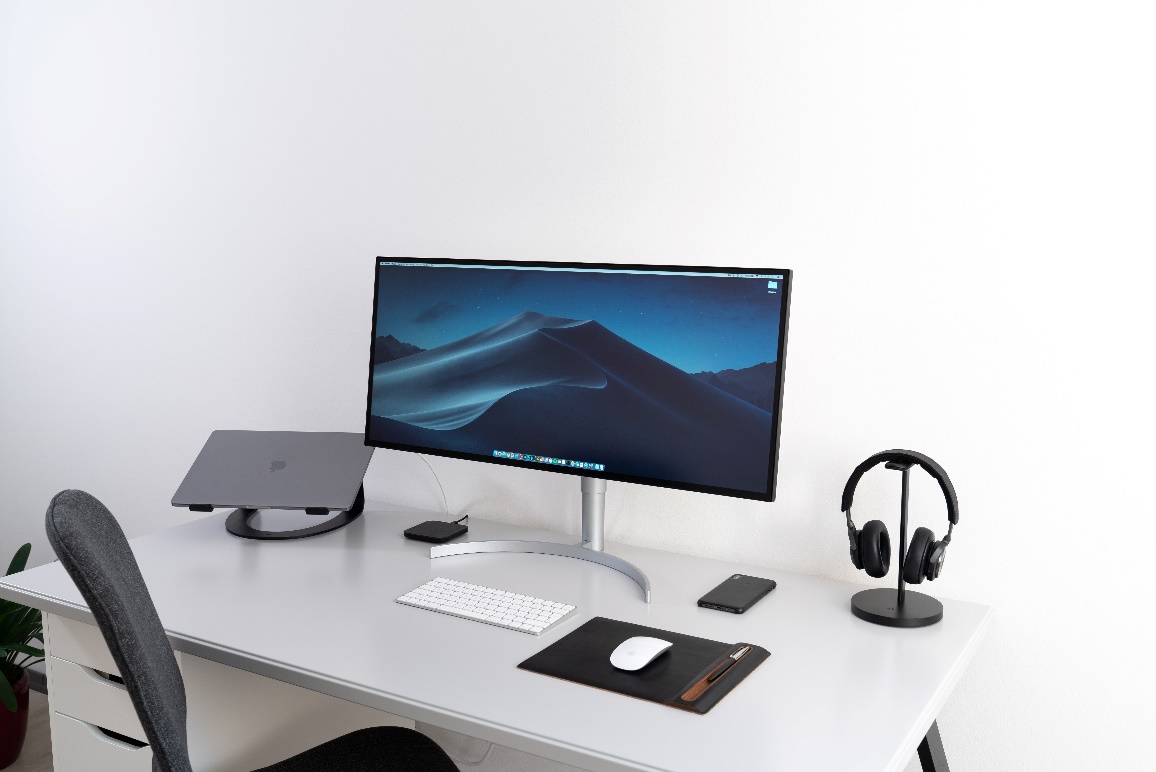 